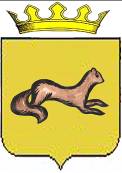 КОНТРОЛЬНО-СЧЕТНЫЙ ОРГАН____ОБОЯНСКОГО РАЙОНА КУРСКОЙ ОБЛАСТИ____306230, Курская обл., г. Обоянь, ул. Шмидта д.6, kso4616@rambler.ruЗАКЛЮЧЕНИЕ №72по результатам финансово-экономической экспертизы проекта постановления Администрации Обоянского района Курской области «Об утверждении муниципальной программы муниципального района «Обоянский район» Курской области «Повышение эффективности управления финансами в Обоянском районе Курской области»»г. Обоянь                                                                                          27 октября 2022 г.	Основания для проведения экспертно-аналитического мероприятия: Федеральный Закон от 07 февраля 2011г. № 6-ФЗ «Об общих принципах организации и деятельности контрольно-счетных органов субъектов Российской Федерации и муниципальных образований», Решение Представительного Собрания Обоянского района Курской области от 29 марта 2013 г. № 2/23-II «О создании Контрольно-счетного органа Обоянского района Курской области и об утверждении Положения о Контрольно-счетном органе Обоянского района Курской области», Приказ от 18.03.2022 №7 «О внесении изменений в приказ №82 от 15.12.2021 «Об утверждении плана деятельности Контрольно-счетного органа Обоянского района Курской области на 2022 год», Приказ председателя Контрольно-счетного органа Обоянского района Курской области от 26.10.2022 №55 «О проведении экспертизы проекта Постановления Администрации Обоянского района Курской области».Цель экспертно-аналитического мероприятия: Проведение экспертизы проекта Постановления Администрации Обоянского района Курской области «Об утверждении муниципальной программы муниципального района «Обоянский район» Курской области «Повышение эффективности управления финансами в Обоянском районе Курской области»».Предмет экспертно-аналитического мероприятия: Проект Постановления Администрации Обоянского района Курской области «Об утверждении муниципальной программы муниципального района «Обоянский район» Курской области «Повышение эффективности управления финансами в Обоянском районе Курской области»».Срок проведения: с 26.10.2022 года по 27.10.2022 года.Исполнители экспертно-аналитического мероприятия: Председатель Контрольно-счетного органа Обоянского района Курской области – Шеверев Сергей Николаевич.Ведущий инспектор Контрольно-счетного органа Обоянского района Курской области - Климова Любовь Вячеславовна.Общие сведения об объекте экспертизы:Проект постановления Администрации Обоянского района Курской области «Об утверждении муниципальной программы муниципального района «Обоянский район» Курской области «Повышение эффективности управления финансами в Обоянском районе Курской области»», направлен в Контрольно-счетный орган Обоянского района Курской области ответственным исполнителем – Финансово–экономическим управлением Администрации Обоянского района Курской области 24.10.2022 года (сопроводительное письмо №288 от 24.10.2022 года).Ответственный исполнитель муниципальной программы:Администрация Обоянского района Курской области.Соисполнитель муниципальной программы: Финансово–экономическое управление Администрации Обоянского района Курской области.Подпрограммы муниципальной программы: - «Эффективная система межбюджетных отношений в Обоянском районе Курской области»;- «Управление муниципальной программой и обеспечение условий реализации в Обоянском районе Курской области».Цели муниципальной программы:- обеспечение исполнения расходных обязательств Обоянского района Курской области на основе долгосрочной сбалансированности и устойчивости бюджетной системы Обоянского района Курской области, оптимальной налоговой и долговой нагрузки и повышения эффективности использования бюджетных средств;- содействие поселениям Обоянского района Курской области в решении вопросов местного значения.Задачи муниципальной программы:- совершенствование в соответствии с бюджетным законодательством бюджетного процесса на территории Обоянского района Курской области;- совершенствование системы межбюджетных отношений в Обоянском районе Курской области.Срок реализации Программы:2023-2025 годы.В ходе проведения экспертизы выявлено:Проект постановления Администрации Обоянского района Курской области «Об утверждении муниципальной программы муниципального района «Обоянский район» Курской области «Повышение эффективности управления финансами в Обоянском районе Курской области»», разработан в соответствии с п.1 ст.15 Федерального закона от 06.10.2003 №131-ФЗ «Об общих принципах организации местного самоуправления в Российской Федерации», законом Курской области от 13.06.2007г. №60-ЗКО «О муниципальной службе в Курской области», постановлением Администрации Обоянского района от 18.09.2018 №419 «Об утверждении перечня муниципальных программ муниципального района «Обоянский район» Курской области» (с последующими изменениями и дополнениями), постановлением Главы Обоянского района Курской области от 08.10.2013 №166 «Об утверждении методических указаний по разработке и реализации муниципальных программ муниципального района «Обоянский район» Курской области на 2014 год и на плановый период 2015 и 2016 годов» (с последующими изменениями и дополнениями)», а также в целях создания условий для эффективного развития местного самоуправления в Обоянском районе.В соответствии с паспортом программы, ее реализация запланирована за счет средств бюджета Обоянского района Курской области в сумме 110594,9 тыс. рублей, в том числе по годам:                                                                                                                тыс. руб.Представленная для экспертизы муниципальная программа предполагает утверждение следующих подпрограмм:1. «Эффективная система межбюджетных отношений в Обоянском районе Курской области».2. «Управление муниципальной программой и обеспечение условий реализации в Обоянском районе Курской области».В отступление от норм п. 17 Методических указаний по разработке и реализации муниципальных программ муниципального района «Обоянский район» Курской области Паспорт муниципальной программы не содержит распределения общего объема бюджетных ассигнований по годам реализации по подпрограммам.Отраженные в текстовой части, представленного для экспертизы проекта, номера приложений не соответствуют номерам указанным в приложениях. Целевые индикаторы и оценка социально-экономической эффективности муниципальной программы не содержат измеряемых количественных показателей, в тоже время, методика оценки эффективности муниципальной программы предполагает расчет степени достижения целевых значений показателей.«Подпрограмма «Эффективная система межбюджетных отношений в Обоянском районе Курской области» муниципальной программы муниципального района «Обоянский район» Курской области «Повышение эффективности управления финансами в Обоянском районе Курской области»»В ходе проведения экспертизы выявлено:В соответствии с паспортом подпрограммы, ее реализация запланирована за счет средств бюджета Обоянского района Курской области в сумме 44931,0 тыс. рублей, в том числе по годам:тыс. руб.Целевые индикаторы и оценка социально-экономической эффективности муниципальной подпрограммы не содержат измеряемых количественных показателей, в тоже время, методика оценки эффективности муниципальной подпрограммы предполагает расчет степени достижения целевых значений показателей.Отраженные в текстовой части, представленного для экспертизы проекта, номера приложений не соответствуют номерам, указанным в приложениях. В таблице №5 к данной подпрограмме сумма всего объема бюджетных ассигнований составляет «43340,9 тыс. руб.», что не соответствует сумме отраженной в паспорте программы и подпрограммы 44931,0 тыс. руб., отклонение составляет 1590,1 тыс. рублей (44931,0-43340,9).Представленный проект предполагает регулирование деятельности Контрольно-счетного органа Обоянского района Курской областиВ соответствии с ч. 4 ст. 3 Федерального закона от 7 февраля 2011 г. N 6-ФЗ "Об общих принципах организации и деятельности контрольно-счетных органов субъектов Российской Федерации и муниципальных образований": «Контрольно-счетные органы обладают организационной и функциональной независимостью и осуществляют свою деятельность самостоятельно».Согласно ст. 4 указанного закона: «Деятельность контрольно-счетных органов основывается на принципах законности, объективности, эффективности, независимости, открытости и гласности».Таким образом, наличие в муниципальной программе, утверждаемой постановлением Администрации муниципального образования положений, регулирующих деятельность органа внешнего муниципального финансового контроля противоречит федеральному законодательству.«Подпрограмма «Управление муниципальной программой и обеспечение условий реализации в Обоянском районе Курской области» муниципальной программы муниципального района «Обоянский район» Курской области «Повышение эффективности управления финансами в Обоянском районе Курской области»»В ходе проведения экспертизы выявлено:В соответствии с паспортом подпрограммы, общий объем средств для реализации подпрограммы в 2023-2025 годы запланирован в сумме 65663,9 тыс. рублей, в том числе за счет средств:- бюджета муниципального района «Обоянский район» Курской области в сумме 64166,4 тыс. рублей, - средства местных бюджетов 1497,6 тыс. рублей.       В том числе по годам                                                                    тыс. руб.Целевые индикаторы и оценка социально-экономической эффективности муниципальной подпрограммы не содержат измеряемых количественных показателей, в тоже время, методика оценки эффективности муниципальной подпрограммы предполагает расчет степени достижения целевых значений показателей.Отраженные в текстовой части, представленного для экспертизы проекта, номера приложений не соответствуют номерам указанным в приложениях. ВыводыКонтрольно-счетный орган Обоянского района Курской области предлагает Администрации Обоянского района Курской области учесть замечания, изложенные в настоящем экспертном заключении.Председатель Контрольно-счетного органаОбоянского района Курской области                                                  С.Н. ШеверевИсточник финансирования Районный бюджетИсточник финансирования Районный бюджетИсточник финансирования Районный бюджет2023 год2024 год2025 год37713,936440,536440,5ВСЕГО                                                          110594,9ВСЕГО                                                          110594,9ВСЕГО                                                          110594,92023 год2024 год2025 год15825,914552,614552,6ВСЕГО                                                          44931,0    ВСЕГО                                                          44931,0    ВСЕГО                                                          44931,0    2023 год2024 год2025 год21887,921887,921887,9ВСЕГО                                                          65663,9ВСЕГО                                                          65663,9ВСЕГО                                                          65663,9